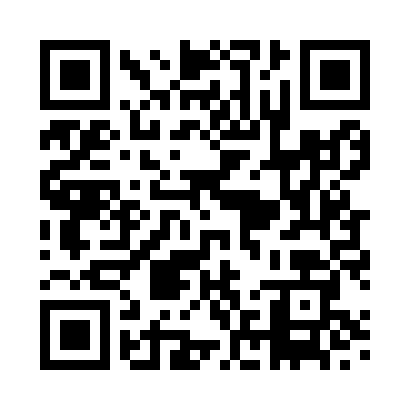 Prayer times for Bothamsall, Nottinghamshire, UKWed 1 May 2024 - Fri 31 May 2024High Latitude Method: Angle Based RulePrayer Calculation Method: Islamic Society of North AmericaAsar Calculation Method: HanafiPrayer times provided by https://www.salahtimes.comDateDayFajrSunriseDhuhrAsrMaghribIsha1Wed3:245:291:016:108:3410:402Thu3:205:271:016:118:3510:433Fri3:175:251:016:128:3710:464Sat3:145:231:016:138:3910:505Sun3:115:211:016:148:4110:516Mon3:105:201:016:168:4210:527Tue3:095:181:006:178:4410:538Wed3:085:161:006:188:4610:539Thu3:075:141:006:198:4810:5410Fri3:075:121:006:208:4910:5511Sat3:065:111:006:218:5110:5612Sun3:055:091:006:228:5310:5713Mon3:045:071:006:238:5410:5714Tue3:035:061:006:248:5610:5815Wed3:025:041:006:248:5810:5916Thu3:025:021:006:258:5911:0017Fri3:015:011:006:269:0111:0118Sat3:004:591:006:279:0211:0219Sun2:594:581:006:289:0411:0220Mon2:594:561:016:299:0511:0321Tue2:584:551:016:309:0711:0422Wed2:574:541:016:319:0811:0523Thu2:574:521:016:329:1011:0524Fri2:564:511:016:329:1111:0625Sat2:564:501:016:339:1311:0726Sun2:554:491:016:349:1411:0827Mon2:554:481:016:359:1511:0828Tue2:544:471:016:369:1711:0929Wed2:544:461:016:369:1811:1030Thu2:534:451:026:379:1911:1031Fri2:534:441:026:389:2011:11